.Intro: 32 countsSec 1: CROSS - RECOVER - CHASSE 1/4 L - ROCKING CHAIRSec 2: FWD PIVOT 1/4 L - CROSS SHUFFLE - SIDE ROCK - RECOVER - BEHIND - 1/8 R SIDE - 1/8 R FWDSec 3: FWD RECOVER - COASTER STEP - FWD RECOVER - FWD SHUFFLE 1/2 LSec 4: JAZZ BOX 1/4 R - CROSS - 1/4 R BACK - CHASSE RTag : After wall 2 (6:00), wall 6 (9:00), wall 9 (3:00), wall 10 (3:00)FWD  PIVOT 1/8 R. (x2)Have Fun & Happy Dancing !!!Contact Nina Chen : nina.teach.dance@gmail.comStorybook Lovers (書中情人) (zh)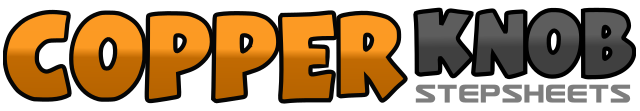 .......拍數:32牆數:4級數:Improver.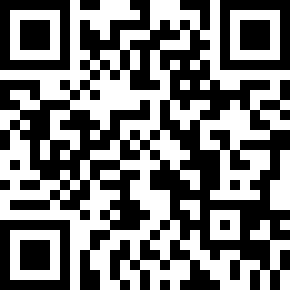 編舞者:Nina Chen (TW) - 2017年08月Nina Chen (TW) - 2017年08月Nina Chen (TW) - 2017年08月Nina Chen (TW) - 2017年08月Nina Chen (TW) - 2017年08月.音樂:Storybook Lovers by Goombay Dance BandStorybook Lovers by Goombay Dance BandStorybook Lovers by Goombay Dance BandStorybook Lovers by Goombay Dance BandStorybook Lovers by Goombay Dance Band........1-2, 3&4Cross LF over RF - Recover onto RF - Step LF to L - Step  RF beside LF - 1/4 turn L (9:00) step LF fwd5-8Rock RF fwd - Recover onto LF - Rock RF back - Recover onto LF1-2, 3&4左足前跨 - 重心回右足 - 左足左踏 - 右足併踏左足旁 - 左轉1/4 (9:00) 左足前踏5-8右足前下沉 - 重心回左足 - 右足後下沉 - 重心回左足1-2, 3&4Step RF fwd - Pivot 1/4 L (6:00) weight on LF - Cross shuffle (R L R)5-6, 7&8Rock LF to L - Recover onto RF - Step LF behind RF - 1/8 turn R (7:30) Step RF to R -  1/8 turn R (9:00) step LF fwd1-2, 3&4右足前踏 - 向左踏轉 1/4 (6:00) 重心回左足 - 前跨交換步 (右 左 右)5-6, 7&8左足左下沉 - 重心回右足 - 左足後跨 - 右轉 1/8 (7:30) 右足右踏 - 右轉 1/8 (9:00) 左足前踏1-2, 3&4Step RF fwd - Recover onto LF - Step RF back - Step LF beside RF - Step RF fwd5-6, 7&8Step LF fwd - Recover onto RF - Fwd shuffle (L R L) 1/2 turn L (3:00)1-2, 3&4右足前踏 - 重心回左足 - 右足後踏 - 左足併踏右足旁 - 右足前踏5&6, 7-8左足前踏 - 重心回右足 - 前交換步 (左 右 左) 向左轉1/2 (3:00)1-4Cross RF over LF - Step LF back - 1/4 turn R (6:00) step RF to R - Cross LF over RF5-6, 7&8Cross RF over LF - 1/4 turn R (9:00) step LF back - Step RF to R - Step  LF beside RF - Step RF to R1-4右足前跨 - 左足後踏 - 右轉1/4 (6:00) 右足右踏 - 左足前跨5-6, 7&8右足前跨 - 右轉1/4 (9:00) 左足後踏 - 右足右踏 - 左足併踏右足旁 - 右足右踏1-4Sep LF fwd - Pivot 1/8 L weight on RF - Sep LF fwd - Pivot 1/8 L weight on RF1-4左足前踏 - 向右踏轉 1/8 重心回右足 - 左足前踏 - 向右踏轉 1/8 重心回右足